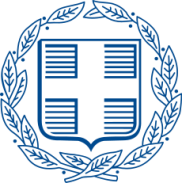 ΕΛΛΗΝΙΚΗ ΔΗΜΟΚΡΑΤΙΑΥΠΟΥΡΓΕΙΟ ΠΑΙΔΕΙΑΣ, ΕΡΕΥΝΑΣ ΚΑΙ ΘΡΗΣΚΕΥΜΑΤΩΝΠΕΡΙΦΕΡΕΙΑΚΗ ΔΙΕΥΘΥΝΣΗ Α/ΘΜΙΑΣ ΚΑΙ Β/ΘΜΙΑΣ ΕΚΠ/ΣΗΣ ΔΥΤΙΚΗΣ ΕΛΛΑΔΑΣΔΙΕΥΘΥΝΣΗ ΠΡΩΤΟΒΑΘΜΙΑΣ ΕΚΠΑΙΔΕΥΣΗΣ ΑΙΤΩΛ/ΝΙΑΣ………./ΘΕΣΙΟ ΝΗΠΙΑΓΩΓΕΙΟ ……………………………………Ταχυδρομική διεύθυνση:…………………………….…………………………..Ταχυδρομικός κώδικας:……………………………………………………………Τηλέφωνο:……………………………………………………………………………….Αρ. Τηλεομοιοτύπου (FAX):……………………………………………………..Δ/νση ηλεκτρονικού Ταχυδρομείου (E-Mail):…………………………..ΠΙΣΤΟΠΟΙΗΤΙΚΟ ΦΟΙΤΗΣΗΣ          Ο/Η μαθητής/τρια ………………(ονοματεπώνυμο μαθητή/τριας) του ………………….………… (ονοματεπώνυμο πατέρα) και της ………………………………..……(ονοματεπώνυμο μητέρας), με αριθμό Μητρώου μαθητή/τριας ………….………, κατά το σχολικό έτος 20……./20….... ολοκλήρωσε τη φοίτησή του/της στο Νηπιαγωγείο .       Το Πιστοποιητικό αυτό χορηγείται για την εγγραφή του/της στο Δημοτικό.(Τόπος και ημερομηνία):…………………………………………………………………………………..Ο/Η Διευθυντής/ντρια ή ο/η Προϊστάμενος/η του Νηπιαγωγείου…………………………………………………..(Υπογραφή και σφραγίδα)